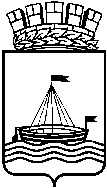 Департамент образования Администрации города ТюмениМуниципальное автономное общеобразовательное учреждение лицей № 34 города Тюмени(МАОУ лицей № 34 города Тюмени)ПРИКАЗ	В соответствии с Федеральным законом от 29.12.2012 № 273-ФЗ «Об образовании в Российской Федерации», Положением об обеспечении питанием обучающихся государственных и муниципальных организаций, расположенных в Тюменской области, утвержденным Постановлением Правительства Тюменской области от 30.09.2013 № 423-п, Положением об обеспечении питанием обучающихся в муниципальных общеобразовательных организациях города Тюмени, утвержденным постановлением Администрации города Тюмени от 06.08.2018 № 418-пк, уставом МАОУ лицей № 34 города Тюмени, с учетом мнения управляющего совета (протокол от 15.09.2018 № 1), приказываю:1. Утвердить Положение об организации питания учащихся в МАОУ лицей № 34 города Тюмени (приложение).2. Назначить ответственным лицом за организацию питания учащихся в МАОУ лицей № 34 города Тюмени: 1 корпус – заместителя директора по УВР   Маркееву Г.В.;2 корпус – заместителя директора по УВР   Маркееву Г.В.3. Признать утратившим силу приказ от 01.09.2017 № 27 «Об утверждении Положения об организации питания учащихся в МАОУ лицей № 34 города Тюмени».4. Установить, что Положение об организации питания учащихся в МАОУ лицей № 34 города Тюмени, утвержденное настоящим приказом (далее – Положение), действует с 17.09.2018 по 23.08.2019.5. Специалисту отдела кадров Тылик Е.С. в день издания настоящего приказа:5.1. Ознакомить с настоящим приказом работников МАОУ лицей № 34 города Тюмени, задействованных в организации питания учащихся, под роспись;5.2. Обеспечить размещение Положения на официальном сайте МАОУ лицей
№ 34 города Тюмени в сети «Интернет» в разделе «Сведения об образовательной организации – Документы».6. Контроль за исполнением настоящего приказа оставляю за собой.Директор                                                                                                        Т.Ю.НестероваПриложение УТВЕРЖДЕНОприказом от 17.09.2018 г.   № ___________Положениеоб организации питания учащихся в МАОУ лицей № 34 города Тюмени1. Общие положения1.1. Настоящее Положение разработано  в соответствии с Федеральным законом от 29.12.2012 № 273-ФЗ «Об образовании в Российской Федерации», Санитарно-эпидемиологическими требованиями к организации питания обучающихся в общеобразовательных учреждениях, учреждениях начального и среднего профессионального образования (СанПиН 2.4.5.2409-08), утвержденными Постановлением Главного государственного санитарного врача Российской Федерации от 23.07.2008 № 45 (далее – санитарные правила), Положением об обеспечении питанием обучающихся государственных и муниципальных организаций, расположенных в Тюменской области, утвержденным Постановлением Правительства Тюменской области от 30.09.2013 № 423-п, Положением о мерах социальной поддержки при организации получения образования обучающимися с ограниченными возможностями здоровья, а также организации обучения по основным общеобразовательным программам на дому или в медицинских организациях, утвержденным Постановлением Правительства Тюменской области от 16.10.2013 
№ 439-п, Положением об обеспечении питанием обучающихся в муниципальных общеобразовательных организациях города Тюмени, утвержденным постановлением Администрации города Тюмени от 06.08.2018 № 418-пк, Порядком учета обучающихся из семей, находящихся в трудной жизненной ситуации, для возмещения расходов на частичную оплату питания этих обучающихся в муниципальных общеобразовательных организациях города Тюмени, утвержденным постановлением Администрации города Тюмени от 12.08.2013 № 95-пк, уставом МАОУ лицей № 34 города Тюмени (далее – Учреждение).1.2. Настоящее Положение регулирует порядок организации питания учащихся в Учреждении, устанавливает условия взаимоотношений между Учреждением, организацией, оказывающей услуги по обеспечению питанием учащихся (далее также – организация общественного питания), учащимися, родителями (законными представителями) учащихся (далее перечисленные лица при их совместном упоминании – участники системы питания) в связи с оказанием услуг по обеспечению питанием учащихся, получением данных услуг и их оплатой. Настоящее Положение является основой для заключения между Учреждением, организацией общественного питания и учащимися либо родителями (законными представителями) несовершеннолетних учащихся договоров на оказание услуг по организации питания по правилам пункта 1 статьи 428 Гражданского кодекса Российской Федерации (далее – ГК РФ). Порядок заключения указанных договоров установлен разделом 8 настоящего Положения. 1.3. Настоящее Положение подлежит размещению на официальном сайте Учреждения в сети «Интернет»: http://licey-34 в разделе «Сведения об образовательной организации – Документы».1.4. Основными задачами организации питания учащихся в Учреждении являются: создание условий, направленных на обеспечение учащихся рациональным и сбалансированным питанием; гарантирование качества и безопасности питания, пищевых продуктов, используемых в приготовлении блюд; формирование у учащихся представлений о правильном и сбалансированном питании как одной из основ здорового образа жизни, а также навыков правильного приема пищи, в том числе в культурно-эстетическом аспекте; защита прав и законных интересов учащихся и их родителей (законных представителей) в рамках взаимоотношений с Учреждением и организацией общественного питания, связанных с оказанием услуг по обеспечению питанием учащихся. 1.5. Организацией, оказывающей услуги по обеспечению питанием учащихся в пределах срока действия настоящего Положения, является общество с ограниченной ответственностью «ОМС-Лечебное питание» (ИНН 4217159347; КПП 421701001; ОГРН 1134217009959; место нахождения: 654005, Кемеровская область, 
г. Новокузнецк, ул. Хлебозаводская, д. 2Б, оф.215).Организация общественного питания оказывает услуги по обеспечению питанием учащихся в Учреждении на основании договора от 31.08.2018 № 250594 (далее для целей настоящего пункта – Договор), который заключен с Учреждением по итогам открытого конкурса в электронной форме, проведенного в соответствии с Федеральным законом от 18.07.2011 № 223-ФЗ «О закупках товаров, работ, услуг отдельными видами юридических лиц».Договор является неотъемлемой частью настоящего Положения. Положение не может отменять или изменять условий Договора. В случае расхождения содержания условий Договора и пунктов настоящего Положения, применяются условия Договора. 1.6. Учет питания учащихся ведется с использованием автоматизированной информационной системы «Учет питания» (далее – ИС «Учет питания»). Информационное и организационно-техническое взаимодействие участников системы питания осуществляется в ИС «Учет питания»). Функционирование ИС «Учет питания» обеспечивается оператором данной системы и Учреждением. Организация общественного питания является участником данной системы в пределах своих обязательств, предусмотренных договором, указанным в пункте 1.5 настоящего Положения. Сведения об ИС «Учет питания», в том числе об операторе системы и правилах ее функционирования, размещены в сети «Интернет» в режиме доступа: https://citto.ru/content-pages/IS. 1.7. Настоящее Положение действует с 17.09.2018 по 23.08.2019 года.2. Организация питания учащихся2.1. Для учащихся Учреждения организовывается двухразовое горячее питание (завтрак и обед). Для детей, посещающих группу продленного дня, организовывается дополнительно полдник.Интервалы между приемами пищи не могут превышать 3,5-4-х часов.Детям, посещающим оздоровительный лагерь с дневным пребыванием, обеспечивается трехразовое питание (завтрак, обед, полдник).2.2. Питание учащихся (получение, хранение и учет продуктов питания, производство кулинарной продукции на пищеблоке и пр.) осуществляется организацией общественного питания в соответствии с условиями заключенного с Учреждением договора, указанного в пункте 1.5 настоящего Положения.Организация общественного питания обеспечивает рациональное и сбалансированное питание учащихся в соответствии с санитарными правилами.2.3. Для обеспечения учащихся здоровым питанием, составными частями которого являются оптимальная количественная и качественная структура питания, гарантированная безопасность, физиологически технологическая и кулинарная обработка продуктов и блюд, физиологически обоснованный режим питания, разрабатывается рацион питания.Рацион питания учащихся предусматривает формирование набора продуктов, предназначенных для питания учащихся в течение фиксированного отрезка времени.Выбор блюд комплексного питания осуществляется учащимися, родителями (законными представителями) несовершеннолетних учащихся посредством ИС «Учет питания» в соответствии с функционалом системы.2.4. На основании сформированного рациона питания разрабатывается меню, включающее распределение перечня блюд, кулинарных, мучных, кондитерских и хлебобулочных изделий по отдельным приемам пищи (завтрак, обед, полдник, ужин).2.5. Для обеспечения здоровым питанием учащихся организацией общественного питания составляется примерное меню на период 20 дней, в соответствии с рекомендуемой санитарными правилами формой составления примерного меню, а также меню-раскладки, содержащие количественные данные о рецептуре блюд. Примерное меню согласовывается директором Учреждения и территориальным органом исполнительной власти, уполномоченным осуществлять государственный санитарно-эпидемиологический надзор.2.6. Примерное меню разрабатывается с учетом требований санитарных правил, сезонности, необходимого количества основных пищевых веществ и требуемой калорийности суточного рациона, дифференцированного по возрастным группам учащихся (7-11 и 12-18 лет). При разработке примерного меню учитывается: продолжительность пребывания учащихся в Учреждении, возрастная категория и физические нагрузки учащихся.2.7. Ежедневно в обеденном зале Учреждения вывешивается, разработанное организацией общественного питания и утвержденное директором Учреждения или уполномоченным им лицом меню, в котором указываются сведения об объемах блюд и названия кулинарных изделий.2.8. Классные руководители с использованием функционала ИС «Учет питания» ежедневно формируют заявку на питание учащихся своего класса на текущий учебный день исходя из фактического состава учащихся, получающих питание.2.9. Отпуск горячего питания учащимся организовывается по классам на переменах продолжительностью не менее 20 минут, в соответствии с режимом учебных занятий, согласно графику, утвержденному приказом директора Учреждения.2.10. Организация обслуживания учащихся горячим питанием осуществляется путем предварительного накрытия столов и (или) с использованием линий раздачи.Предварительное накрытие столов (сервировка) осуществляется работниками организации общественного питания.2.11.Не допускается:а) присутствие учащихся в производственных помещениях столовой;б) привлечение учащихся к работам, связанным с приготовлением пищи, чистке овощей, раздаче готовой пищи, резке хлеба, мытью посуды, уборке помещений;в) привлечение к приготовлению, порционированию и раздаче кулинарных изделий, проведению санитарной обработки и дезинфекции оборудования, посуды и инвентаря работников Учреждения, в должностные обязанности которых не входят указанные виды деятельности.2.12. Наряду с основным питанием организуется дополнительное питание учащихся через буфет (реализация мучных кондитерских и булочных изделий, пищевых продуктов в потребительской упаковке, в условиях свободного выбора и в соответствии с рекомендуемым санитарными правилами ассортиментом дополнительного питания. Ассортимент дополнительного питания утверждается руководителем организации общественного питания и согласовывается с территориальным органом исполнительной власти, уполномоченным осуществлять государственный санитарно-эпидемиологический надзор.Работу буфета обеспечивает организация общественного питания во время образовательного процесса, а также в иное время по согласованию между Учреждением и организацией общественного питания.2.13. Реализация кислородных коктейлей осуществляется только по медицинским показаниям и при условии ежедневного контроля медицинским работником отделения медицинской помощи учащимся.2.14. Реализация напитков, воды через буфет осуществляется в потребительской таре, емкостью не более 500 мл. Разливать напитки в буфете не допускается.2.15. Не допускается замена горячего питания выдачей продуктов в потребительской таре.2.16. Посещение учащимися помещений столовой (обеденного зала) для целей приёма пищи, за исключением посещения буфета, осуществляется организованно в сопровождении классного руководителя или лица его заменяющего. Сопровождающий обязан обеспечить соблюдение учащимися: порядка во время нахождения в обеденном зале; общепринятых, а также установленных специально (при наличии таковых) правил поведения в столовой; правил личной гигиены (мытье рук) перед приемом пищи. 2.17. Питание учащихся в Учреждении осуществляется только в дни учебных занятий без права получения компенсации за пропущенные дни и отказа от предлагаемого питания.2.18. При обучении учащегося на дому организация питания осуществляется путем выдачи набора продуктов для организации питания один раз в месяц.Набор продуктов для организации питания учащегося, обучающегося на дому, а также дни выдачи набора продуктов устанавливаются приказом директора Учреждения на учебный год, в соответствии с санитарными нормами и правилами из расчета средней стоимости питания учащегося в месяц, исходя из количества дней учебных занятий в месяце очной формы обучения и установленного размера возмещения расходов на питание соответствующих категорий учащихся за счет бюджетных средств. Набор продуктов для организации питания учащегося, обучающегося на дому, пересматривается в течение учебного года в случае изменения размера возмещения расходов на питание соответствующих категорий учащихся за счет бюджетных средств.Выдача набора продуктов для организации питания учащегося, обучающегося на дому, осуществляется учащемуся, родителю (законному представителю) учащегося, либо иному доверенному лицу, указанному в заявлении родителя (законного представителя), по месту нахождения Учреждения ответственным  лицом за организацией питания учащихся с фиксацией в журнале выдачи набора продуктов для организации питания учащихся, обучающихся на дому.Закупка продуктов для формирования набора продуктов для организации питания учащихся, обучающихся на дому, обеспечивается организацией общественного питания.2.19. Обеспечение питанием учащихся, проходящих учебные сборы для получения начальных знаний в области обороны и подготовки по основам военной службы, осуществляется на базе организаций, осуществляющих получение начальных знаний в области обороны и подготовки по основам военной службы.2.20. Правила, предусмотренные пунктами 2.1-2.19 настоящего Положения, применяются к организации питания в период учебного года. Организация питания учащихся в каникулярный период в функционирующем на базе Учреждения оздоровительном лагере с дневным пребыванием детей осуществляется в соответствии с настоящим Положением, с учетом особенностей, предусмотренных действующим законодательством Российской Федерации, Тюменской области, а также муниципальными правовыми актами города Тюмени.3. Финансовое обеспечение питания учащихся3.1. Финансовое обеспечение питания учащихся осуществляется за счет средств бюджета Тюменской области и города Тюмени, а также средств учащихся, родителей (законных представителей) несовершеннолетних учащихся.За счет средств соответствующего бюджета осуществляется полное либо частичное возмещение расходов на обеспечение питанием отдельных категорий учащихся, предусмотренных настоящим Положением, включая расходы на оплату стоимости продуктов, услуг по организации питания учащихся, а также на оплату питания учащихся, проходящих учебные сборы для получения начальных знаний в области обороны и подготовки по основам военной службы, учащихся, посещающих оздоровительный лагерь с дневным пребыванием детей на базе Учреждения (далее - расходы на обеспечение питанием).3.2. Полное возмещение расходов на обеспечение питанием осуществляется в отношении:а) учащихся с ограниченными возможностями здоровья (на условиях обеспечения бесплатным двухразовым питанием);б) учащихся по основным общеобразовательным программам в случае возникновения чрезвычайных ситуаций.3.3. Частичное возмещение расходов на обеспечение питанием осуществляется в отношении всех учащихся, за исключением учащихся, указанных в пункте 3.2 настоящего Положения, в том числе в повышенном размере в отношении учащихся:из малоимущих семей;из семей, находящихся в трудной жизненной ситуации.3.4. В соответствии с муниципальными правовыми актами города Тюмени возмещаются расходы на обеспечение питанием детей в оздоровительном лагере с дневным пребыванием на базе Учреждения в каникулярное время.3.5. Размер платы, взимаемой с родителей (законных представителей) за обеспечение питанием учащихся, за исключением питания через буфет, определяется приказом директора Учреждения с учетом мнения Управляющего совета Учреждения, исходя из определенного размера возмещения расходов на питание соответствующих категорий учащихся. Стоимость продукции, реализуемой при оказании услуг по обеспечению питания черед буфет (пункт 2.12 настоящего Положения), устанавливается организацией общественного питания самостоятельно с соблюдением требований действующего законодательства Российской Федерации, Тюменской области, а также муниципальных правовых актов города Тюмени.Размер платы, взимаемой с родителей (законных представителей) за обеспечение питанием детей в период пребывания в оздоровительном лагере с дневным пребыванием, созданном на базе Учреждения, определяется приказом директора Учреждения в составе размера родительской платы за услугу по организации отдыха детей в каникулярное время в оздоровительном лагере с дневным пребыванием детей, созданным на базе Учреждения, устанавливаемой в пределах предельного размера в соответствии с муниципальными правовыми актами города Тюмени.3.6.Возмещение расходов на обеспечение питанием учащихся в соответствии с пунктами 3.2-3.4 настоящего Положения осуществляется в пределах расходов, в порядке и на условиях, установленных нормативными правовыми актами Тюменской области и муниципальными правовыми актами города Тюмени.Информация о порядке и условиях возмещения расходов на обеспечение питанием учащихся в соответствии с пунктами 3.2 – 3.4 настоящего Положения доводится до сведения учащихся, родителей (законных представителей) несовершеннолетних учащихся путем размещения на сайте Учреждения в сети «Интернет», на информационных стендах (стойках), а также на собраниях родителей (законных представителей) учащихся.3.7. Учет учащихся из малоимущих семей, а также семей, находящихся в трудной жизненной ситуации, в целях возмещения расходов на обеспечение питанием осуществляется в порядке, установленном нормативными правовыми актами Тюменской области и муниципальными правовыми актами города Тюмени.3.8.  За оказание услуги по обеспечению питанием учащихся за счет средств субсидии из бюджета города Тюмени в целях возмещения расходов на обеспечение питанием учащихся в соответствии с пунктами 3.2 – 3.4 настоящего Положения, Учреждение производит оплату путем перечисления денежных средств организации общественного питания в размере, порядке и на условиях, установленных договором на оказание услуг по обеспечению питанием обучающихся (пункт 1.5. настоящего Положения).За счет средств учащихся, родителей (законных представителей) несовершеннолетних учащихся оплата производится непосредственно учащимися, родителями (законными представителями) несовершеннолетних учащихся (далее – плательщик) ежемесячно в срок до 01 числа месяца оказания услуг, если функционал ИС «Учет питания» не предполагает иной порядок и сроки оплаты услуг, путем уплаты денежных средств организации общественного питания в порядке безналичных и наличных расчетов в соответствии с законодательством Российской Федерации следующими способами:– посредством ИС «Учет питания», интегрированной с системой кредитной организации по договору интернет-эквайринга; денежные средства списываются с личного счета учащегося по факту оказания услуги (является приоритетным способом расчета). При использовании данного способа расчетов порядок и сроки оплаты услуг предусматриваются функционалом системы;– наличный расчет: путем внесения денежных средств в кредитную организацию либо платежному агенту, осуществляющему деятельность по приему платежей физических лиц, либо банковскому платежному агенту (субагенту), осуществляющему деятельность в соответствии с законодательством о банках и банковской деятельности;– безналичный расчет: оплата путем перечисления денежных средств на счет организации общественного питания, указанный в платежном документе (квитанции), через обслуживающую организацию общественного питания кредитную организацию.Организация общественного питания предоставляет сведения о кредитной организации (платежном агенте), посредством которых может быть произведена оплата услуг. Оплата услуг кредитной организации (платежного агента), посредством которых осуществляется оплата услуг, осуществляется за счет средств организации общественного питания при условии, что оплата произведена через кредитную организацию (платежного агента), указанную организацией общественного питания.При оплате услуги наличными денежными средствами обязательства плательщика перед организацией общественного питания по оплате услуг считаются исполненными в размере внесенных денежных средств с момента внесения наличных денежных средств платежному агенту (субагенту), осуществляющему деятельность по приему платежей физических лиц.При оплате услуг путем перевода предоставляемых плательщиком наличных денежных средств без открытия банковского счета обязательства плательщика перед организацией общественного питания по оплате услуг считаются исполненными в размере внесенных денежных средств с момента внесения плательщиком наличных денежных средств кредитной организации либо банковскому платежному агенту (субагенту), осуществляющим деятельность в соответствии с законодательством Российской Федерации о национальной платежной системе.При оплате услуг путем перевода денежных средств в рамках применяемых форм безналичных расчетов обязательства плательщика перед организацией общественного питания по оплате услуг считаются исполненными в сумме, указанной в распоряжении о переводе денежных средств, с момента подтверждения его исполнения обслуживающей плательщика кредитной организацией.Плательщику в соответствии с законодательством Российской Федерации выдается документ, подтверждающий произведенную оплату предоставленных услуг: контрольно-кассовый чек, квитанция или иной бланк строгой отчетности (документ установленного образца).3.9. За оказание услуги по обеспечению питанием детей в оздоровительном лагере с дневным пребыванием оплата производится в размере порядке и на условиях, установленных договорами между Учреждением и родителями (законными представителями) детей, зачисленных в лагерь, с учетом положений договора на оказание услуг по обеспечению питанием обучающихся между Учреждением и организацией общественного питания (пункт 1.5 настоящего Положения).3.10. Организация общественного питания обеспечивает осуществление возврата остатка денежных средств на лицевом счете учащегося в ИС «Учет питания» в следующих случаях:1) при расторжении договора, заключенного между Учреждением и организацией общественного питания, указанного в пункте 1.5 настоящего Положения; 2) отказа учащегося, родителя (законного представителя) несовершеннолетнего учащегося от питания (пункт 8.7 настоящего Положения); 3) окончания срока оказания услуг по договору между Учреждением и организацией общественного питания, указанному в пункте 1.5. настоящего Положения. Возврат остатка денежных средств на лицевом счете учащегося в ИС «Учет питания» осуществляется путем выдачи наличных или перечисления по указанным реквизитам без комиссии для учащегося, родителя (законного представителя) несовершеннолетнего учащегося в течение 5 банковских дней.3.11. При расторжении договора, заключенного между Учреждением и организацией общественного питания, указанного в пункте 1.5 настоящего Положения, окончании срока оказания услуг по договору между Учреждением и организацией общественного питания, указанному в пункте 1.5. настоящего Положения, по заявлению (с письменного согласия) учащегося, родителя (законного представителя) несовершеннолетнего учащегося и при наличии технической возможности остаток денежных средств на лицевом счете учащегося в ИС «Учет питания» может быть перенесен на лицевой счет учащегося в ИС «Учет питания», открытый новой организацией общественного питания, осуществляющей услуги по обеспечению питанием учащихся Учреждения.Перенос остатка денежных средств на другой лицевой счет учащегося в ИС «Учет питания» осуществляется без комиссии для учащегося, родителя (законного представителя) несовершеннолетнего учащегося.3.12. Прием (сбор) денежных средств в счет оплаты за питание учащихся работниками Учреждения не допускается. 4. Контроль за организацией питания учащихся4.1. Контроль за качеством и безопасностью питания учащихся осуществляется организацией общественного питания.4.2. Контроль за организацией питания в Учреждении, в том числе за качеством поступающих продуктов, правильностью закладки продуктов и приготовлением готовой пищи осуществляет медицинский работник отделения медицинской помощи учащимся.4.3. Для контроля за качеством поступающей продукции проводится бракераж и делается запись в журнале бракеража пищевых продуктов и продовольственного сырья в соответствии с рекомендуемой санитарными правилами формой.4.4. Выдача готовой пищи осуществляется только после снятия пробы. Оценку качества блюд проводит бракеражная комиссия в составе не менее трех человек: медицинского работника отделения медицинской помощи учащимся, работника организации общественного питания и представителя администрации Учреждения – по органолептическим показателям (пробу снимают непосредственно из емкостей, в которых пища готовится). Результат бракеража регистрируется в «Журнале бракеража готовой кулинарной продукции» в соответствии с рекомендуемой санитарными правилами формой. Вес порционных блюд должен соответствовать выходу блюда, указанному в меню-раскладке. При нарушении технологии приготовления пищи, а также в случае неготовности, блюдо к выдаче не допускается до устранения выявленных кулинарных недостатков. Состав бракеражной комиссии утверждается приказом директора Учреждения. Представитель организации общественного питания включается в состав бракеражной комиссии по представлению руководителя организации общественного питания.4.5. Ежедневно перед началом работы медицинским работником отделения медицинской помощи учащимся проводится осмотр работников организации общественного питания на наличие гнойничковых заболеваний кожи рук и открытых поверхностей тела, а также ангин, катаральных явлений верхних дыхательных путей.Результаты осмотра ежедневно перед началом рабочей смены заносятся в «Журнал здоровья» в соответствии с рекомендуемой санитарными правилами формой.4.6. Витаминизация блюд проводится организацией общественного питания под контролем медицинского работника отделения медицинской помощи учащимся, а при его отсутствии - иным ответственным лицом Учреждения. Дата, время витаминизации, количество порций, количество вводимого препарата из расчета суточной дозы и числа учащихся, получающих питание, а также сведения о количестве витаминов, поступающих с искусственно витаминизированными блюдами, регистрируются в «Журнале витаминизации третьих и сладких блюд» в соответствии с рекомендуемой санитарными правилами формой.4.7. Для контроля за качественным и количественным составом рациона питания, ассортиментом используемых пищевых продуктов и продовольственного сырья, медицинским работником отделения медицинской помощи учащимся ведется «Ведомость контроля за питанием» в соответствии с рекомендуемой санитарными правилами формой.В конце каждой недели, или один раз в 10 дней, осуществляется подсчет и сравнение со среднесуточными нормами питания (в расчете на один день на одного человека, в среднем за неделю или за 10 дней).4.8. С целью контроля за соблюдением условий и сроков хранения скоропортящихся пищевых продуктов, требующие особых условий хранения, организацией общественного питания проводится контроль температурных режимов хранения в холодильном оборудовании, с использованием термометров (за исключением ртутных). При отсутствии регистрирующего устройства контроля температурного режима во времени, информация заносится в «Журнал учета температурного режима холодильного оборудования» в соответствии с рекомендуемой санитарными правилами формой.4.9. С целью контроля за соблюдением технологического процесса отбирается суточная проба от каждой партии приготовленных блюд. Отбор суточной пробы осуществляет работник организации общественного питания (повар) в соответствии с рекомендациями по отбору проб, установленными санитарными правилами. Контроль за правильностью отбора и условиями хранения суточных проб осуществляет медицинский работник отделения медицинской помощи учащимся.4.10. Для определения в пищевых продуктах пищевой ценности (белков, жиров, углеводов, калорийности, минеральных веществ и витаминов) и подтверждения безопасности приготовляемых блюд на соответствие их гигиеническим требованиям, предъявляемых к пищевым продуктам, а также для подтверждения безопасности контактирующих с пищевыми продуктами предметами производственного окружения, проводятся лабораторные и инструментальные исследования.Порядок и объем проводимых лабораторных и инструментальных исследований устанавливается организацией общественного питания в соответствии с рекомендуемой санитарными правилами номенклатурой, объемом и периодичностью проведения лабораторных и инструментальных исследований.4.11. Организацию питания учащихся в классе, в том числе осуществление контроля за охватом питания, учет учащихся в целях обеспечения питанием осуществляют классные руководители.4.12. С целью реализации контроля за организацией питания учащихся в Учреждении, координации работы сотрудников Учреждения, медицинского работника отделения медицинской помощи учащимся из числа административного персонала приказом директора Учреждения назначается ответственное лицо за организацией питания учащихся.Ответственное лицо за организацией питания учащихся:а) координирует и контролирует деятельность классных руководителей по вопросам организации питания учащихся, ведению и внесению сведений для учета питания в ИС «Учет питания»;б) ежеквартально сдает отчет об организации питания, формирует список учащихся для размещения сведений на портале Департамента образования и науки Тюменской области;в) ежемесячно предоставляет в бухгалтерию Учреждения сведения по состоянию на первое число месяца о количестве учащихся Учреждения: с ограниченными возможностями здоровья; из малоимущих семей; из семей, находящихся в трудной жизненной ситуации;г) контролирует ведение учета учащихся, получающих питание, в том числе посредством ИС «Учет питания»;д) формирует список и ведет учет учащихся из малоимущих семей и учащихся из семей, находящихся в трудной жизненной ситуации;е) осуществляет мониторинг удовлетворенности учащихся качеством питания;ж) вносит предложения директору Учреждения по вопросам организации питания, распределению экономии бюджетных средств, сложившейся в связи пропусками учащимися занятий(в том числе по причинам карантина, болезни, актированных дней);з) осуществляет выдачу набора продуктов для организации питания учащихся, обучающихся на дому;и) осуществляет иные функции, поручения директора Учреждения, связанные с обеспечением и организацией питания учащихся.4.13. Вопросы организации питания учащихся в Учреждении ежегодно включаются в повестку административных совещаний, заседаний органов управления Учреждения, собраний родителей (законных представителей) учащихся.В ежегодный план работы Учреждения включаются мероприятия по формированию навыков и культуры здорового питания, этике приема пищи, профилактике алиментарно-зависимых заболеваний, пищевых отравлений и инфекционных заболеваний (лекции, семинары, деловые игры, викторины, дни здоровья).5. Права и обязанности участников системы питания5.1. Организация общественного питания обязана:5.1.1. Обеспечить учащихся, родителей (законных представителей) несовершеннолетних учащихся бесплатной, доступной и достоверной информацией, включающей в себя сведения о местонахождении, режиме работы, перечне услуг с указанием их стоимости, об условиях предоставления и получения этих услуг, а также сведения о квалификации работников.5.1.2. В наглядной и доступной форме довести до сведения учащихся, родителей (законных представителей) несовершеннолетних учащихся необходимую и достоверную информацию об оказываемых услугах. Информация о продукции и об услугах доводится до сведения учащихся, родителей (законных представителей) несовершеннолетних учащихся посредством меню (ассортимента) продукции, которое вывешивается в местах ее реализации. Информация должна содержать: перечень услуг и условия их оказания; фирменное наименование (наименование) предлагаемой продукции с указанием способов приготовления блюд и входящих в них основных ингредиентов; сведения о весе (объеме) порций готовых блюд продукции, обозначения нормативных документов, обязательным требованиям которых должны соответствовать продукция и оказываемая услуга; сведения о сертификации услуг.5.1.3. Обеспечить надлежащее оказание услуг по обеспечению питанием, в полном объеме в соответствии с законодательством, санитарными правилами.5.1.4. Обеспечить соблюдение требований Федерального закона от 27.07.2006
№ 152-ФЗ «О персональных данных» в части сбора, хранения и обработки персональных данных учащихся, родителей (законных представителей) несовершеннолетних учащихся.5.1.5. Обеспечить Учреждение, учащихся, родителей (законных представителей) несовершеннолетних учащихся информацией и документами, касающимися оплаты услуг.5.1.6. Осуществлять сбор и обработку денежных средств в качестве платы за услуги в соответствии с настоящим Положением.5.1.7. Обеспечить организацию выездного претензионного центра в помещении Учреждения 2 раза в неделю продолжительностью 4 часа в день. При необходимости (в случае чрезвычайных происшествий, проведения властных контрольно-надзорных мероприятий, значительного количества обращений в претензионный центр и т.п.) режим работы претензионного центра должен быть расширен: количество дней и (или) продолжительность работы увеличены. Режим работы выездного претензионного центра доводится до сведения учащихся, родителей (законных представителей) несовершеннолетних учащихся в месте оказания услуги по обеспечению питанием учащихся.5.1.8. Осуществлять иные обязанности, установленные нормативными правовыми актами для организаций общественного питания в целях настоящего Положения, договором на оказание услуг по обеспечению питанием обучающихся, заключенным с Учреждением (пункт 1.5 настоящего Положения).5.2. Организация общественного питания вправе:5.2.1. Требовать от учащихся, родителей (законных представителей) несовершеннолетних учащихся соблюдения настоящего Положения.5.2.2. Требовать оплату за услуги по обеспечению питанием.5.3. Учреждение обязано:5.3.1. Обеспечить учащихся, родителей (законных представителей) несовершеннолетних учащихся бесплатной, доступной и достоверной информацией, включающей в себя сведения о местонахождении, режиме работы, перечне услуг с указанием их стоимости, об условиях предоставления и получения этих услуг, включая сведения о льготах для отдельных категорий граждан, порядке и размере возмещения (компенсации) стоимости услуги.5.3.2. Обеспечить контроль за организацией питания учащихся.5.3.3. В пределах своих организационных и технических возможностей обеспечить функционирование ИС «Учет питания» в соответствии с правилами функционирования данной системы (пункт 1.6 настоящего Положения). Осуществлять взаимодействие с оператором ИС «Учет питания» на предмет обеспечения им надлежащего функционирования системы.5.3.4. Осуществлять иные обязанности, установленные законодательством в целях настоящего Положения.5.4. Учреждение вправе:5.4.1. Организовывать процесс оказания услуг по обеспечению питанием учащихся, управлять данным процессом, в том числе путем принятия и изменения локальных нормативных актов, включая настоящее Положение. 5.4.2. Требовать от организации общественного питания, учащихся, родителей (законных представителей) несовершеннолетних учащихся соблюдения условий настоящего Положения.5.5. Учащиеся, родители (законные представители) несовершеннолетних учащихся обязаны:5.5.1. Соблюдать настоящее Положение. 5.5.2. Оплачивать услуги в соответствии с настоящим Положением.5.5.3. Предоставить Учреждению информацию о наличии медицинских противопоказаний у учащегося к употреблению отдельных видов продуктов.5.5.4. Осуществлять иные обязанности, установленные законодательством, настоящим Положением.5.6. Учащиеся, родители (законные представители) несовершеннолетних учащихся имеют право:5.6.1. Осуществлять организационное и информационное взаимодействие с Учреждением и организацией общественного питания в ИС «Учет питания» в соответствии с функционалом данной системы.5.6.2. Требовать предоставления услуг надлежащего качества.5.6.3. Требовать от Учреждения, организации общественного питания предоставления информации по вопросам, касающимся организации и обеспечения надлежащего исполнения услуги.5.6.4. Знакомиться с уставом Учреждения, организации общественного питания, иными документами, регламентирующими организацию и осуществление деятельности Учреждения, организации общественного питания в рамках оказания услуг.5.6.5. Обращаться в Учреждение, организацию общественного питания с письменными и устными обращениями (заявлениями, жалобами, предложениями), касающимися оказания услуг.5.6.6 На частичное или полное возмещение оплаты за услуги в соответствии с законодательством Российской Федерации, Тюменской области, муниципальными правовыми актами города Тюмени.6. Ответственность за неисполнение или ненадлежащееисполнение обязательств в рамках настоящего Положения, порядок разрешения споров6.1. За неисполнение либо ненадлежащее исполнение настоящего Положения участники системы питания несут ответственность, предусмотренную законодательством Российской Федерации.6.2. Все споры и разногласия, которые могут возникнуть при исполнении настоящего Положения участники системы питания будут стремиться разрешать путем переговоров.6.3. Споры, не урегулированные путем переговоров, разрешаются в судебном порядке, установленном законодательством Российской Федерации.6.4. Досудебный порядок урегулирования споров не является обязательным для учащихся, родителей (законных представителей) несовершеннолетних учащихся и не препятствует их обращению для разрешения спора непосредственно в суд.7. Обстоятельства непреодолимой силы7.1. Участники системы питания освобождаются от ответственности за неисполнение или ненадлежащее исполнение принятых на себя обязательств при возникновении обстоятельств непреодолимой силы, влияющих на исполнение участниками системы питания принятых на себя обязательств, возникших вследствие событий чрезвычайного характера, которые невозможно было ни предвидеть, ни предотвратить разумными мерами.7.2. К обстоятельствам непреодолимой силы относятся события, на которые участники системы питания не могут оказать влияния и за возникновение которых они не несут ответственность, например, землетрясения, наводнения, ураганы и другие стихийные бедствия, войны, военные действия, пожары, аварии, а также постановления или распоряжения органов государственной власти и управления.7.3. Участник системы питания, который не в состоянии выполнить принятые на себя обязательства в силу возникновения обстоятельств непреодолимой силы, за исключением случаев, когда информация об  обстоятельствах непреодолимой силы сообщена средствами массовой информации либо является общеизвестной в силу иных причин, обязан немедленно информировать иных участников системы питания, чьи интересы могут быть нарушены, о наступлении таких обстоятельств, подтвердить данные обстоятельства официальным письменным документом органа, уполномоченного на выдачу таких документов, сообщить данные о характере обстоятельств, дать оценку их влияния на исполнение своих обязательств и сообщить возможный срок их исполнения. 8. Договорное регулирование взаимоотношений участников системы питания 8.1. Договорное регулирование взаимоотношений участников системы питания предполагает заключение между Учреждением с одной стороны, организацией общественного питания с другой стороны и дееспособным учащимся либо одним из родителей (законных представителей) недееспособного учащегося (далее для целей настоящего раздела – Заказчик) с третьей стороны индивидуального договора на оказание услуг по организации питания (далее для целей настоящего раздела – Договор) по правилам пункта 1 статьи 428 ГК РФ в порядке, установленном настоящим Положением. При этом, положения, содержащиеся в пунктах 1.2, 1.5 - 1.7 настоящего Положения, являются существенными условиями Договора. 8.2. Применительно к положениям статей 21, 26, 27 ГК РФ заключение Договоров, указанных в пункте 8.1 настоящего Положения, от имени несовершеннолетних учащихся в возрасте от 14 до 18 лет, а также от имени полностью дееспособных учащихся возможно их родителями (законными представителями).8.3. Договор, указанный в пункте 8.1 настоящего Положения, является договором присоединения (статья 428 ГК РФ), согласно которому организация общественного питания, а также Заказчик посредством выражения своей воли в письменной форме в полном объеме (в целом) и безоговорочно присоединяются к условиям оказания услуг по обеспечению питанием учащихся, изложенным в настоящем Положении. 8.4. Заключение Договора с организацией общественного питания осуществляется путем оформления от ее имени письменного документа, подписанного руководителем или иным лицом, уполномоченным на совершение сделки (с приложением оригинала либо нотариально заверенной копии документа, подтверждающего полномочия представителя), с приложением оттиска печати (при ее наличии), который содержит соответствующее волеизъявление организации общественного питания. Указанный документ направляется в адрес Учреждения в порядке, установленном статьей 165.1 ГК РФ. С момента получения Учреждением указанного документа Договор с организацией общественного питания считается заключенным. 8.5. Заключение Договора с Заказчиком осуществляется путем оформления Заказчиком письменного заявления об обеспечении питанием учащегося (приложение № 1 к настоящему Положению), и направления указанного документа в адрес Учреждения в порядке, установленном статьей 165.1 ГК РФ (направление заявления в адрес организации общественного питания не требуется). С момента получения Учреждением указанного документа Договор считается заключенным. В заявлении указывается период в течение учебного года, на который учащийся обеспечивается питанием, тип питания (завтрак, горячий завтрак, обед, полдник, ужин, набор продуктов для организации питания учащегося, обучающегося на дому) и подтверждается информированное согласие Заказчика на порядок и условия оплаты питания в Учреждении, установленные настоящим Положением.8.6. В случае, если в силу каких-либо причин Договор заключен с организацией общественного питания и (или) с Заказчиком по истечении времени после формирования между всеми сторонами фактических взаимоотношений, связанных с оказанием услуг и их получением учащимся на условиях настоящего Положения, действие заключенного Договора распространяется на фактически возникшие взаимоотношения сторон (пункт 2 статьи 425 ГК РФ).8.7. Внесение изменений и дополнений в Договор в период его действия, а также досрочное расторжение Договора возможны в случаях и в порядке, установленных действующим законодательством с учетом особенностей, предусмотренных настоящим пунктом и пунктом 9.2 настоящего Положения. Заказчик вправе в любое время в одностороннем порядке отказаться от Договора, уведомив Учреждение об этом письменно путем подачи заявления (приложение № 2 к настоящему Положению), в порядке, установленном статьей 165.1 ГК РФ (направление заявления в адрес организации общественного питания не требуется). Договор считается расторгнутым со дня, в который предполагается оказание услуг, следующего за днем получения Учреждением соответствующего заявления, если иная дата прекращения Договора (снятия учащегося с питания) не установлена в соответствующем заявлении.Для целей применения абзаца второго настоящего пункта к одностороннему отказу от Договора приравнивается отзыв Заказчиком выданного согласия на обработку персональных данных как самого Заказчика, так и представляемого им учащегося, если исполнение Учреждением и (или) организацией общественного питания своих обязательств обусловлено необходимостью обработки соответствующих персональных данных только с согласия субъекта (его представителя). Заказчик вправе в любое время в одностороннем порядке изменить условия Договора, но только в пределах соответствующих возможностей, предоставляемых согласно форме заявления об обеспечении питанием учащегося (приложение № 1 к настоящему Положению). Изменение условий Договора осуществляется путем оформления заявления об обеспечении питанием обучающегося по указанной форме и направления этого заявления в адрес Учреждения в порядке, установленном статьей 165.1 ГК РФ (направление заявления в адрес организации общественного питания не требуется). Изменения, внесенные в соответствии с настоящим абзацем, вступают в силу со дня, в который предполагается оказание услуг, следующего за днем получения Учреждением соответствующего заявления, если иное не предусмотрено функционалом ИС «Учет питания». В последнем случае изменения вступают в силу в ближайший срок, допускаемый в соответствии с правилами функционирования ИС «Учет питания». В случае, если в соответствии с пунктом 3.3 настоящего Положения в отношении учащегося, которым (в интересах которого) заключен Договор, предоставляется частичное возмещение расходов на обеспечение питанием за счет бюджетных средств в повышенном размере (что в соответствующем порядке закреплено в Договоре), и в течение срока действия Договора основания для предоставления такого возмещения отпадают, Договор считается автоматически измененным в части режима (кратности) питания такого учащегося с его переводом на режим одноразового обычного питания (горячий завтрак) со дня, в который предполагается оказание услуг, следующего за днем прекращения оснований для предоставления компенсации в повышенном размере. Данное правило действует, если до указанного срока не предпринято мер, предусмотренных абзацем четвертым настоящего пункта. Односторонний отказ от исполнения Договора со стороны Учреждения и (или) организации общественного питания не допускается. Вместе с тем, обязательства сторон по Договору прекращаются (за исключением обязательств по оплате услуг и обязательств, связанных с последствиями прекращения Договора) в случае и с момента прекращения действия заключенного между Учреждением и организацией общественного питания договора на оказание услуг по обеспечению питанием обучающихся, указанного в пункте 1.5 настоящего Положения. 8.8. Учреждение по запросу организации общественного питания для целей осуществления деятельности, связанной с исполнением обязательств по оказанию услуг, а также реализации своих правомочий, вытекающих из заключенных в соответствии с настоящим разделом Договоров, обязано предоставить организации общественного питания копии актуальных (действующих) заявлений об обеспечении питанием учащихся на бумажном и (или) электронном носителе. 9. Заключительные положения9.1. Вопросы организации питания учащихся в Учреждении, не нашедшие отражения в настоящем Положении, регулируются в соответствии с действующим законодательством Российской Федерации, Тюменской области, муниципальными правовыми актами города Тюмени, локальными нормативными актами Учреждения и условиями заключенного договора с организацией общественного питания (пункт 1.5 настоящего Положения).9.2. В течение срока действия настоящего Положения Учреждение вправе в одностороннем порядке вносить в него юридико-технические и иные поправки (изменения и дополнения), в том числе в целях его приведения в соответствие с изменениями действующего законодательства Российской Федерации, Тюменской области, а также муниципальных правовых актов города Тюмени, с учетом следующих особенностей: пункты 1.2, 1.5-1.7, пункты раздела 8 настоящего Положения могут быть изменены либо исключены только при условии соответствующего изменения либо перезаключения договоров, указанных в пункте 8.1 настоящего Положения (в том числе в ином порядке – то есть путем оформления отдельных документов, отражающих содержание сделки). Указанные изменения в настоящее Положение вступают в силу с момента вступления в силу изменений, внесенных в договоры либо вступления в силу перезаключенных договоров; пункты 1.6 и 1.7 настоящего Положения могут быть изменены либо исключены только в случае соответствующего изменения (исключения) условий договора между Учреждением и организацией общественного питания на оказание услуг по обеспечению питанием обучающихся (пункт 1.5 настоящего Положения) и только после вступления в силу изменений в указанный договор. 9.3. Заключая договор, указанный в пункте 8.1 настоящего Положения, участник системы питания подтверждает, что: он ознакомлен с настоящим Положением; договором на оказание услуг по обеспечению питанием обучающихся, заключенным между Учреждением и организацией общественного питания; уставом Учреждения; уставом организации общественного питания (в том числе касательно оснований, условий и порядка оплаты услуг); до заключения такого договора участнику системы питания предоставлена достоверная информация об Учреждении, об организации общественного питания и об оказываемых услугах, обеспечивающая возможность их свободного, осознанного и правильного выбора; сведения, указанные в настоящем Положении, соответствуют информации, размещенной на официальном сайте Учреждения в информационно-телекоммуникационной сети «Интернет» на дату заключения договора, а также в иных источниках (в частности указанных в пунктах 1.5, 1.6 настоящего Положения).9.4. По результатам оказания услуг по обеспечению питанием учащихся акт сдачи-приемки услуг между Учреждением, организацией общественного питания и учащимся (лицом, заключившим договор в интересах учащегося) не составляется. Участники системы питания признают, что документами, подтверждающими факт оказания услуг, являются отчетные документы, составленные Учреждением по результатам оказания услуг (в частности, табель учета питания).Приложение № 1 к Положению об организации питания учащихся в МАОУ лицей № 34 города Тюмени ФОРМАЗАЯВЛЕНИЕна обеспечение питанием учащегосяЯ,________________________________________________________________________________________, фамилия, имя, отчество заявителя полностью в именительном падеже____________________ года рождения, место рождения ________________________________________________                ДД.ММ.ГГГГ ________________________________________________________________________________________________, наименование док-та, удостоверяющего личность: паспорт гражданина РФ либо иное (указать)____________________, выдан _______________ года__________________________________________________                                      серия, номер                                     дата выдачи: ДД.ММ.ГГГГ                                  сведения об органе, выдавшем документ _______________________________________________________________________________________________,код подразделения:  ________________________, ИНН ______________________, проживающ _____ по адресу:                                                             указать при наличии сведений                              указать при наличии сведений                                        ий/ая________________________________________________________________________________________________адрес места жительства (пребывания): почтовый индекс (если известно), субъект РФ, область, район (не указывается при проживании в городах областного _______________________________________________________________________________________________, значения), населенный пункт, улица, номер дома, номер (литера) корпуса, номер квартирыконтактный телефон ____________________, e-mail: __________________________________________________,                                                                                                                                                                    указать сведения для оперативной связи действующ_____ от имени и в интересах учащегося  _____ «_____» класса МАОУ лицей № 34 города Тюмени ий/ая                                                                                                                           класс         литера _______________________________________________________________________________________________, фамилия, имя, отчество учащегося в родительном падеже; если заявление подается дееспособным учащимся, здесь и далее проставляются прочерки____________________ года рождения, _____________________________________________________________,                     ДД.ММ.ГГ                                                           наименование док-та, удост-го личность: паспорт гражданина РФ, свид-во о родж-и, иное (указать) ____________________, выдан _______________ года _________________________________________________                  серия, номер                                   дата выдачи: ДД.ММ.ГГГГ                                                сведения об органе, выдавшем документ_______________________________________________________________________________________________, код подразделения: ________________________, ИНН ______________________, проживающ _____ по адресу:                                                             указать при наличии сведений                              указать при наличии сведений                                       его/ей________________________________________________________________________________________________адрес места жительства (пребывания): почтовый индекс (если известно), субъект РФ, область, район (не указывается при проживании в городах областного _______________________________________________________________________________________________, значения), населенный пункт, улица, номер дома, номер (литера) корпуса, номер квартирына основании ____________________________________________________________________________________указать данные документа, подтверждающего полномочия действовать от имени и в интересах учащегося (в отношении родителей (законных ________________________________________________________________________________________________представителей) учащихся, имеющих паспорт (от 14 до 18 лет) указываются реквизиты свидетельства о рождении): наименование документа, его серия, ________________________________________________________________________________________________номер, дата выдачи и сведения о выдавшем органе; для доверенностей: дата доверенности, сведения об удостоверившем ее нотариусе и номере доверенности ________________________________________________________________________________________________по нотариальному реестру; если заявление подается родителем (законным представителем) учащегося, не имеющего паспорт в силу возраста, указывается:_______________________________________________________________________________________________,«указанного выше свидетельства о рождении»; если заявление подается дееспособным учащимся, проставляются прочеркидействуя свободно, информировано и осознанно, не находясь под влиянием обмана, насилия, заблуждения, а равно иных обстоятельств, способных обусловить выражение мной изложенного волеизъявления вопреки своей воле, осознавая характер, значение и последствия, в том числе правовые, принятого решения и совершаемого действия:1. Прошу   обеспечить    питание    мне    лично/учащемуся,     в     интересах      которого       я    действую,                                                                 ненужное зачеркнуть, в зависимости от того, кто подает заявлениев соответствии с Положением об организации питания учащихся МАОУ лицей № 34 города Тюмени от 17.09.2018 года (далее – Положение), в том числе на следующих условиях (далее, при необходимости, нужное отметить знаком «V»): 1.1. В срок с «17» 09. 2018 г. по 23.08.2019, за исключением каникулярного времени. 1.2. По адресу: Тюменская область, г. Тюмень, ул. Новоселов, 10 (Корпус 1); Тюменская область, г. Тюмень, ул. Новоселов, 1а (Корпус 2). 1.3. Режим (кратность) питания: Одноразовое обычное (горячий завтрак); Двухразовое обычное (горячий завтрак, обед); Двухразовое обычное (обед, полдник);Трехразовое обычное (горячий завтрак, обед, полдник); Горячий завтрак – для обучающегося из малоимущей семьи, или семьи, находящейся в трудной жизненной ситуации (при наличии соответствующих оснований и подтверждающих документов); Питание для обучающегося по адаптированной общеобразовательной программе для обучающихся с ограниченными возможностями (при наличии соответствующих оснований и подтверждающих документов). Выдача набора продуктов для организации питания учащегося при обучении на дому.2. Прошу считать данное заявление, а также действия по его представлению (подаче) в МАОУ лицей 
№ 34 города Тюмени волеизъявлением и юридически значимым действием, направленным на заключение договора присоединения с МАОУ лицей № 34 города Тюмени и ООО «ОМС – Лечебное питание на оказание услуг по организации питания в соответствии с разделом 8 Положения (далее – Договор). В частности, заявляю о своем присоединении в полном объеме (в целом) и безоговорочно к условиям оказания услуг по обеспечению питанием учащихся, изложенным в Положении. Договор прошу считать заключенным с момента получения МАОУ лицей № 34 города Тюмени данного заявления. 3. Для целей, связанных с исполнением условий Договора, а именно: обмен информацией в рамках организации,  непосредственного оказания и оформления приемки (факта оказания) услуг по обеспечению питанием; формирование и предоставление необходимой отчетности; работа с задолженностью (выявление, формирование, взаимодействие с должником либо кредитором, погашение и взыскание), иные прямо не поименованные, но связанные с исполнением условий Договора цели – выражаю согласие на обработку представленных (перечисленных) во вводной части настоящего заявления моих персональных данных, а также персональных данных учащегося, в интересах которого я действую. Обработка персональных данных, согласие на которую выражено выше, может осуществляться следующими способами: сбор, запись, систематизация, накопление, хранение, уточнение (обновление, изменение), извлечение, использование, передача (распространение, предоставление, доступ), обезличивание, блокирование, удаление, уничтожение – как с использованием, так и без использования средств автоматизации. Согласие дано на обработку персональных данных следующими операторами: Общество с ограниченной ответственностью «ОМС - Лечебное питание» (ООО «ОМС – Лечебное питание);ИНН 4217159347, ОГРН 1134217009959, адрес: 654005, Кемеровская область, г. Новокузнецк, ул. Хлебозаводская, д. 2Б, оф.215; муниципальное автономное общеобразовательное  учреждение лицей № 34  города  Тюмени, ОГРН 1027200829127, ИНН 7204006236, адрес: 625025, город Тюмень, ул. Новоселов, 10. Срок действия выраженного выше согласия на обработку персональных данных: с даты получения МАОУ лицей № 34 города Тюмени настоящего заявления до 31.08.2023 года, что не исключает возможности прекращения обработки указанными операторами персональных данных до истечения указанного срока. Мне также разъяснено, известно и понятно мое право в любое время отозвать выраженное выше согласие на обработку персональных данных, при этом мне также разъяснены, известны и понятны последствия такого отзыва, в том числе предусмотренные пунктом 8.7. Положения. 4. Подавая настоящее заявление, я также подтверждаю, что: я ознакомлен с Положением, договором от 31.08.2018 № 250594 на оказание услуг по обеспечению питанием обучающихся, заключенным между МАОУ лицей № 34 города Тюмени и ООО «ОМС – Лечебное питание, уставом МАОУ лицей № 34 города Тюмени и уставом ООО «ОМС – Лечебное питание; в том числе содержание этих документов, включая содержание взаимных прав и обязанностей, ответственность, основания, условия и порядок оплаты услуг по предоставлению питания мне известны и понятны; до подачи настоящего заявления мне предоставлена полная и достоверная информация о МАОУ лицей № 34 города Тюмени, о ООО «ОМС – Лечебное питание, об оказываемых услугах, обеспечивающая возможность их свободного, осознанного и правильного выбора; сведения, указанные в Положении, соответствуют информации, размещенной на официальном сайте МАОУ лицей № 34 города Тюмени в информационно-телекоммуникационной сети «Интернет» на дату заключения договора, а также в иных источниках (в частности указанных в пунктах 1.5, 1.6 Положения). 5. Настоящим даю согласие на перевод остатка денежных средств с лицевого счета учащегося в ИС «Учет питания» от организации общественного питанияАО «КШП «Центральный» в организацию общественного питания ООО «ОМС – Лечебное питание (при наличии остатка денежных средств).______________________________________________________________________________________________ Фамилия, имя, отчество полностью, личная подпись«_____» _______________ 20__ г. Приложение № 2к Положению об организации питания учащихся в МАОУ лицей № 34 города ТюмениФОРМАЗАЯВЛЕНИЕо снятии с питания учащегосяЯ, ______________________________________________________________________________________, фамилия, имя, отчество заявителя полностью в именительном падеже____________________ года рождения, место рождения ______________________________________________                ДД.ММ.ГГГГ ____________________________________________________________________________________________________________________________________________________________________________________________, наименование док-та, удостоверяющего личность: паспорт гражданина РФ либо иное (указать)____________________, выдан _______________ года ________________________________________________                   серия, номер                                  дата выдачи: ДД.ММ.ГГГГ                                             сведения об органе, выдавшем документ______________________________________________________________________________________________, код подразделения: ________________________, ИНН ______________________, проживающ _____ по адресу:                                                             указать при наличии сведений                              указать при наличии сведений                                        ий/ая______________________________________________________________________________________________ адрес места жительства (пребывания): почтовый индекс (если известно), субъект РФ, область, район (не указывается при проживании в городах областного ______________________________________________________________________________________________, значения), населенный пункт, улица, номер дома, номер (литера) корпуса, номер квартирыконтактный телефон ____________________, e-mail: _________________________________________________,                                                                                                                         указать сведения для оперативной связи действующ_____ от имени и в интересах учащегося в _____ «_____» классе МАОУ лицей № 34 города Тюмени                                 ий/ая                                                                                             класс         литера ______________________________________________________________________________________________, фамилия, имя, отчество учащегося в родительном падеже; если заявление подается дееспособным учащимся, здесь и далее проставляются прочерки____________________ года рождения, ____________________________________________________________,                     ДД.ММ.ГГГГ                                                       наименование док-та, удост-го личность: паспорт гражданина РФ, свид-во о родж-и, иное (указать) ____________________, выдан _______________ года ________________________________________________                   серия, номер                                  дата выдачи: ДД.ММ.ГГГГ                                               сведения об органе, выдавшем документ______________________________________________________________________________________________, код подразделения: ________________________, ИНН ______________________, проживающ _____ по адресу:                                                             указать при наличии сведений                              указать при наличии сведений                                       его/ей______________________________________________________________________________________________ адрес места жительства (пребывания): почтовый индекс (если известно), субъект РФ, область, район (не указывается при проживании в городах областного ______________________________________________________________________________________________, значения), населенный пункт, улица, номер дома, номер (литера) корпуса, номер квартирына основании ___________________________________________________________________________________ указать данные документа, подтверждающего полномочия действовать от имени и в интересах учащегося (в отношении родителей (законных ______________________________________________________________________________________________ представителей) учащихся, имеющих паспорт (от 14 до 18 лет) указываются реквизиты свидетельства о рождении): наименование документа, его серия, ______________________________________________________________________________________________ номер, дата выдачи и сведения о выдавшем органе; для доверенностей: дата доверенности, сведения об удостоверившем ее нотариусе и номере доверенности ______________________________________________________________________________________________ по нотариальному реестру; если заявление подается родителем (законным представителем) учащегося, не имеющего паспорт в силу возраста, указывается:______________________________________________________________________________________________ «указанного выше свидетельства о рождении»; если заявление подается дееспособным учащимся, проставляются прочерки_________________________________________________________ (копия указанного документа прилагается), действуя свободно, информировано и осознанно, не находясь под влиянием обмана, насилия, заблуждения, а равно иных обстоятельств, способных обусловить выражение мной изложенного волеизъявления вопреки своей воле, осознавая характер, значение и последствия, в том числе правовые, принятого решения и совершаемого действия прошу снять с питанияменя лично/учащегося,винтересах которогоядействую,в соответствии с                                                                                                       ненужное зачеркнуть, в зависимости от того, кто подает заявление Положением об организации питания учащихся МАОУ лицей № 34 города Тюмени от 17.09.2018 (далее – Положение) в срок, установленный Положением либо с ____________________ года.                                                                                  ненужное зачеркнуть при необходимости указать дату: ДД.ММ.ГГГГС указанной выше даты прошу считать расторгнутым договор на оказании услуг по организации питания, заключенный в соответствии с разделом 8 Положения.______________________________________________________________________________________________ фамилия, имя, отчество полностью, личная подпись«_____» _______________ 20__ г.Лист ознакомления с приказом от 17.09.208 г.  № _________:17 сентября 2018 года№Об утверждении Положения об организации питания учащихся в МАОУ лицей № 34 города Тюмени ___________________________начало формы____________________________Поступило в МАОУ лицей № 34 г  Тюмени____________________Номер лицевого счете в ИС «Учет питания»____________________ Муниципальное автономное общеобразовательное учреждение лицей № 34 города Тюмени 625025, город Тюмень, ул. Новоселов, 10 Директору     Т.Ю.Нестеровой____________________________________________ фамилия, инициалы заявителя в родительном падеже___________________________окончание формы_______________________________________________________начало формы____________________________Поступило в МАОУ лицей № 34 г. Тюмени____________________Номер лицевого счете в ИС «Учет питания»____________________ Муниципальное автономное общеобразовательное учреждение лицей № 34 города Тюмени 625025, город Тюмень, ул. Новоселов, 10Директору   Т.Ю.Нестеровой_____________________________________________ фамилия, инициалы заявителя в родительном падеже___________________________окончание формы____________________________ФИОДолжностьДатаПодпись